Change to Office Hours for Titles I-A, II-A, IV-A and V-B!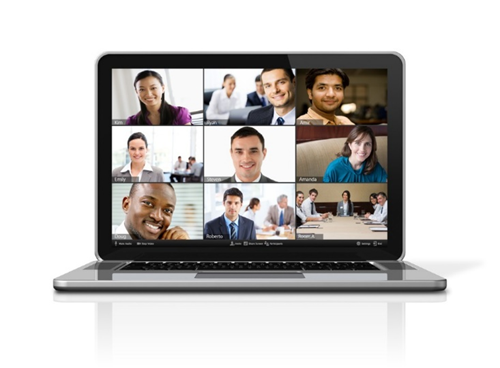 Beginning in March, Office Hours for I-A/II-A/IV-A and V-B will move from twice a week to once a week. The 10AM session on Tuesday will continue with the same link and February 24th at 2PM will be the last Wednesday session. This decision was made with input from districts, but we realize that this time may not work for everyone. Please don’t hesitate to reach out directly to Jen Engberg, Sarah Martin or Lisa Plumb if you have questions and are unable to attend the Tuesday morning sessions.The purpose of Office Hours is to answer questions, as well as to provide a space for districts to share a problem of practice with their colleagues. It is optional, and districts are encouraged to participate as they need to. Office Hours occur weekly, bi-weekly or monthly, depending on the program and can be accessed via the unique Zoom Links below. We look forward to seeing you soon!Program(s)DayTimeLinkMeeting IDPasscodeI-A/II-A/ IV-AEvery Tuesday10:00 AMhttps://www.zoomgov.com/j/1612849994?pwd=N3JFbWFNWjZycXhDc0FIQ1E1MzlSUT09161 284 9994864961IIIEvery Monday12:30 PMhttps://www.zoomgov.com/j/1601538147?pwd=RnIxQ1B2NmdOT1BxaFRyTkVvTW9IQT09160 153 8147993375Private Schools2nd Wednesday9:00 AMhttps://www.zoomgov.com/j/1601326345?pwd=VjI0OVk4clFkWmZSQTA5cnlFTkR4dz09160 132 6345027733Private Schools 4th Wednesday9:00 AMhttps://www.zoomgov.com/j/1608872133?pwd=V0EzUkE0bmVYRDZjZnRPd3g1RmJCQT09160 887 2133351462Foster Care2nd Tuesday1:00 PMhttps://www.zoomgov.com/j/1606956949?pwd=d0x0bHBtTmhUcjczSFM3YldibmNUUT09160 695 6949479891McKinney-VentoEvery Monday11:00 AMhttps://www.zoomgov.com/j/1619297255?pwd=RzJ3L3U5YjFuZjRGZVVFcERNUExnUT09  161 929 7255407065